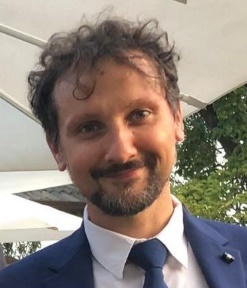    CURRICULUM VITAE   DANIELE D’ANGELIbirth: Rieti, June the 28th, 1980.citizenship: Italian.e-mail  address: daniele.dangeli@unicusano.itlanguages: Italian (mother tongue), English (advanced), French (advanced), Spanish (advanced), German (advanced), Portuguese (good).SCIENTIFIC RESPONSABILITY:Coordination of scientific project: Principal investigator of the   FWF project “ASYMPTOTIC ASPECTS AND AUTOMATA IN GROUP THEORY” (2017-2020).Ph.D. students : Abraham Gutierrez (TUGraz) - subject:   Cˇerny conjecture for circular automata.Stefan Hammer (TUGraz) - subject:  The Wiener index for the Basilica graphs.Master students : Stefan Hammer (TUGraz) - title:     The Wiener index for the Basilica graphs.Bachelor students : Veronica Caruso (Unicusano) - title:  Applicazioni della teoria dei grafi a sistemi idrologici.Participant in the FWF project “Hyperbolic Structures in Stochastics, Geometry, and Topology” (Prof. W. Woess 2013-2017).Participant in the Swiss National Science Foundation Research project “Combinatorial, Geometric and Probabilistic Aspects of Infinite Groups” (Prof.T. Smirnova-Nagnibeda 2008).Participant in the project of Sapienza university  “Algebre di operatori, geometria noncommutativa, gruppi quantistici e applicazioni alla teoria quantistica dei campi, la combinatoria e la teoria dei numeri”. Prof. R. Conti (2020)Participant in the PRIN project “Innovative contact-based multibody model for noise and vibration prediction in high-performance gears” Prof. O. Giannini Università  Niccolò  Cusano   (2021)Participant in the Progetto Ateneo “Sapienza 2021” (under evaluation)EDUCATION:Master’s Degree in Mathematics:University of Rome “La Sapienza”, Department of Mathematics  G. Castelnuovo, with thesis “Problems about Inverse Galois Theory”  adviser Prof. A.  Machì and grading 110/110 cum laude (September 1999- September 2003).PhD in Mathematics:University  of  Rome  “La  Sapienza”,  Department  of  Mathematics  G. Castelnuovo, with thesis “Groups, Probability and Combinatorics:   different  aspects in  Gelfand  Pairs  theory”  advisers  Proff. T. Ceccherini-Silberstein and F. Scarabotti (October 2003- January 2008)EDUCATIONAL QUALIFICATIONS:National Italian  Academic  Qualification as Full Professor in Algebra and Geometry (May 2021).National Italian  Academic  Qualification as Associate Professor in Algebra and Geometry (December 2014 and March 2018).Qualification  as  maˆıtre  de  conf´erences (2015)Habilitation: Austrian Academic Qualification obtained at TUGraz (2017).In the shortlist of candidates considered for the Teaching Excellence Award of TUGraz (2017-2018).RESEARCH POSITIONS:Present position: Associate Professor, Univ. Cusano Roma (since 2022).Researcher position (Ricercatore tipo B), Univ. Cusano Roma (June 2019-2021).Assistant Professor, TU Graz (Austria) (April 2013.May 2019).Research position at UTAD University, Vila Real (Portugal) (September 2012-February 2013).Visiting  Professor  at  the  University  of  Los  Andes,  Bogot`a  (Colombia) (August 2010-September 2011).Research position at Technion University, Department of Mathematics. Haifa, Israel (October 2009-July 2010).Post-Doc position at University of Geneva, Department of Mathematics. Geneva, Switzerland (September 2007-September 2009) Post-Doc position in the frame of 2009 Swiss National Science Foundation Research              project “Combinatorial, Geometric and Probabilistic Aspects of Infinite Groups” (Prof. T. Smirnova-Nagnibeda).VISITING POSITIONS:Visiting researcher at TU Graz University, Department of Mathematics, Graz, Austria (November 2012).Visiting researcher at Unicusano University, Roma, Italy (February 2014).Visiting researcher at Porto University, Department of Mathematics, Porto, Portugal (July 2014).Visiting researcher at Marseille University, Department of Mathematics, Marseille, France (December 2014).Visiting researcher at Diderot Paris 7 University, LIAFA , Paris, France (February 2015).Visiting researcher at University of L’Aquila, L’Aquila, Italy (May 2016).Visiting researcher at Politecnico Milano, Milano, Italy (May-June 2016).Visiting researcher at Unicusano University, Roma, Italy (February 2018).Visiting researcher at Bicocca University, Milano, Italy (May-June 2018).TALKS:Amenability and Burnside Groups (Rome, May 2004); For Harmonic Analysis Seminar:Groups of Automorphisms of the Rooted Tree I (Rome, November 2005);Groups of Automorphisms of the Rooted Tree II (Rome, November 2005);The Baumslag-Solitar Group as a Group of Automorphisms of the Dyadic Tree (Rome, February 2006).Chaine de Markov sur les structures “orthogonal block” (Geneva, June 2007).Paires de Gelfand et fonctionnes spheriques (Geneva, November 2007).Groups, Probability, and Combinatorics: different aspects in Gelfand Pairs theory (Roma, January 2008).The dimer model on the Sierpinski gasket and on the Pascal graph (Wien, July 2008).The dimer and the Ising model for Schreier graphs of self-similar groups (Rome, September 2008).The Ising model and the Dimer model on some Schreier graphs of self-similar groups (Fribourg, November 2008).The boundary action of the Basilica group (Graz, June 2009).Self-similar groups and finite Gelfand pairs (Haifa, November 2009).Infinite Schreier graphs of self-similar groups: the case of the Basilica group (Jerusalem, November 2009).Infinite Schreier graphs of self-similar groups (Haifa, January 2010). Groups generated by bounded automata (Be’er Sheva, March 2010). Insect Markov Chain and Crested Products (Haifa, May 2010).Schreier graphs and limit space (Haifa, May 2010).The dimer model and the Ising model:  the combinatorial approach in the case of the Schreier graphs of self-similar groups (Uniandes, Bogot`a, September 2010).The Dimer and the Ising model on some self-similar graphs (Uni- Universidad Javeriana, Bogot`a, October 2010).Ends  of  Schreier  graphs  of  self-similar  groups  (Puc`on,  December 2010).Infinite  Schreier  graphs  of  self-similar  groups  (Uniandes,  Bogot`a, April 2011 ).Schreier graphs of self-similar groups (Caldas Novas, Brazil, May 2011).Self-similar groups: examples, constructions and more (Southamp- ton, UK, December 2011).New example of self-similar constructions (Vila Real, Portugal, October 2012).Self-similar groups: constructions, applications and open problems (Graz, Austria, November 2012).Automata groups (Porto, Portugal, November 2012).Schreier graphs of self-similar groups (Coimbra, Portugal, December 2012).Schreier graphs of self-similar groups (Lisbona,  Portugal,  December 2012).Markov chains and Gelfand pairs (Vila Real, Portugal, January 2013).L’iperboloide di Cartesio (Roma, Italia, May 2013).The zig-zag product of graphs (Graz, Austria, November 2013).Topological and isometric properties of the zig-zag product of graphs (Cortona, Italy, June 2014).Freeness in automata groups (Porto, Portugal, July 2014).Open problems in automata groups (Graz, Austria, October 2014). Action graphs and transducers (Marseille, France, December 2014).Freeness of automata groups vs boundary dynamics (Paris, France, February 2015).An invitation to Groups and Graphs from Automata (Graz, Aus tria, October 2015).Gruppen und Automaten (Graz, Austria, December 2015). Groups and graphs from automata (L’Aquila, Italy, May 2016)An invitation to Automaton Groups (Milano Politecnico, Italy, May 2016)Wachstum von Gruppen und Mittelbarkeit Cayley Graphen endlich pr¨asentierter  Gruppen  (Talk  for  the  Austrian  Academic  Qualification) (Graz, Austria, April 2017)Automaton (semi)groups: on the undecidability of some problems (Paris, France, July 2017).Automata and Schreier graphs (Milano Bicocca, Italy, May 2018).Some recent results in Automaton (semi-)groups (Pavia, Congresso UMI, September 2019).Cerny conjecture (Graz, Austria, Dicember 2019).Spectra of Graph automaton Groups (TUGraz talk online, November 2020) .ORGANIZATION OF CONFERENCES AND WORKSHOPS: Organizer of the first meeting of Algebra in Bogot`a (April, 2011).Organizer: Section NEW TRENDS IN AUTOMATA (SEMI)GROUPS,AMS-EMS-SPM International Meeting 2015 (Porto, Portugal, June 2015).Organizer: of A conference on the occasion of the 50th birthday of Tullio Ceccherini-Silberstein (Rome, Italy, February, 2017).Organizer: of GAG Workshop (Groups, Automata, Graphs) (Graz, Austria, February, 2019).Organizer: of  Semigroups  and  Groups,  Automata,  Logics  Sandgal 2019 (Cremona, Italy, June, 2019).Organizer: Algebraic Combinatorics and Graph Theory (Roma, Italy, Dipartimento SBAI - Sapienza, Settembre, 2022, delayed for COVID).ATTENDED CONFERENCES:Geometric Group Theory, Random Walks and Harmonic Analysis (Cortona, Italy, June 2004).Asymptotic Group Invariants and Their Applications (A&M University College Station, Texas U.S., February 2005).Discrete Probability (Vienna, Austria, March 2006).Random Walks on Groups (Marseille,  France,  February  2007). Winter school in group theory (Dijon, France, November 2007). Groups generated by automata (Ascona, Switzerland, February 2008). Groups and Dynamics (Les Diablerets, Switzerland, March 2008).Combinatorics and Statistical Mechanics (Wien, Austria, July 2008). Workshop on boundaries (Graz, Austria, June 2009).Action Now. Mathematics in Israel (Haifa, Israel, December 2009).Cat(0)- spaces and affine buildings (Sde-Boker, Israel, February 2010).Geometry, Topology and Computation in Groups (Les Diablerets, Switzerland, March 2010).First meeting AMS-SOMACHI (Puc`on, Chile, December 2010).Meeting Sidki 70 in honour of S. Sidki (Caldas Novas, Brazil, May 2011).Algebraic methods in experimental design (London, United King- dom, October 2011).AGORA meeting sur Dynamique topologique (France, January 2012).Parole aux jeunes chercheurs sur les groupes (Geneva, Switzerland, December 2012).OEMG-DMV-Congress (Innsbruck, Austria, September 2013).Groups acting on rooted trees and around (IHP, Paris, February 2014).Groups, Graphs, and Random Walks (Conference in Honor of Wolfgang Woess’s 60th Birthday) (Cortona, Italy, June 2014) - invited speaker.Ischia group Theory 2016 (Ischia, Italy, April 2016).Groups of intermediate growth, amenability and related questions (Les Diablerets, Switzerland, March 2017).MealyM Final Event (Paris, France, July 2017) - invited speaker. Congresso UMI 2019 (Pavia, Italy, September 2019) - invited speaker.Workshop on Graphs, Topology and Topological Groups (online – March 2021). Ischia Group Theory (online – April 2021).Combinatorics 2022 (Mantova, Italy, May 2022)PUBLICATIONS AND PREPRINTS:D. D’Angeli and A. Donno, Self-similar Groups and finite Gelfand pairs, Algebra and Discrete Math, No.2 (2007) 43–53.D. D’Angeli and A. Donno, Weights, Growth and Amenabil- ity,J. Math. Sci. (N.Y.), Vol. 156, no.1, (2009) 123–155.D. D’Angeli and A. Donno, D. D’Angeli and A. Donno, Some examples of Tychonoff groups, J. Math. Sci. (N.Y.), Vol. 156, no.1, (2009), 156–172.D. D’Angeli and A. Donno, A group of the automorphisms of the rooted dyadic tree and associated Gelfand pairs, Rendiconti del Seminario Matematico dell’Univ. di Padova, Vol. 121 (2009), 73–92.D. D’Angeli and A. Donno, Crested products of Markov chains,Annals of Applied Probability, Vol. 19, no. 1, (2009), 414–453.D. D’Angeli and A. Donno, No cut-off phenomenon for the In- sect Markov chain, Monatshefte fu¨r Mathematik, Vol.  156, Issue 3, (2009), 201–210.T. Ceccherini-Silberstein, D. D’Angeli, A. Donno, F. Scarabotti and F. Tolli, Finite Gelfand pairs: examples and application, in Proceedings Group Theory Ischia 2008, World Scientific 2009.D. D’Angeli and A. Donno, Markov Chains in orthogonal block structures, European Journal of Combinatorics, Vol. 31 (2010), 34–46.D. D’Angeli and A. Donno, Weighted spanning trees on some self-similar graphs, Electronic J. Comb. Vol.  34, (2010), 139– 156.D. D’Angeli, A. Donno, M. Matter, T. Nagnibeda, Schreier graphs of the Basilica group, Journal of Modern Dynamics, Vol. 4, no. 1, 167–205, (2010).D. D’Angeli and A. Donno, Generalized crested product of Markov Chain, European Journal of Combinatorics, 32, Issue 2, (2011), 23–46.D. D’Angeli, A. Donno and T. Smirnova-Nagnibeda, Partition functions of the Ising model on some self-seminar Schreier graphs, Progress in Probability: Random Walks, Boundaries and Spec- tra, (D. Lenz, F. Sobieczky and W. Woess editors), 64, (2011), 277–304, Springer Basel.D. D’Angeli, A. Donno and T. Smirnova-Nagnibeda, Counting dimer coverings on self-similar Schreier graphs, European Journal of Combinatorics, Vol. 33, no. 7, 1484–1513. (2012)D. D’Angeli,  A. Donno,  The lumpability property for a fafamilyf Markov chains on poset block structures, Adv. in Appl. Math. Vol. 51 (2013), no. 3, 367–391.G.  Chac`on,  R.  Colucci  and  D.  D’Angeli,  Recurrence  analysis on Julia sets of semigroups of complex polynomials, J. Appl. Math. Comput. Vol. 46 (2014), no. 1-2, 201–214.D. D’Angeli and A. Donno, Gelfand pairs associated with  the action of G, appendix to the paper “On a family  of  Schreier graphs of intermediate growth associated with a selfsimilar group”, European Journal of Combinatorics, 33, Issue 7, (2012), 1408– 1421.G.  Chac`on,  R.  Colucci  and  D.  D’Angeli,  Density  of  backward paths on the Julia set of a semigroup, Sarajevo J. Math., 10 (22) (2014), no. 1, 77–85.D. D’Angeli and E. Rodaro, Groups and semigroups defined by colorings of synchronizing automata, Internat. J. Algebra Com- put. Vol. 24 (2014), no. 6, 773–793.D. D’Angeli and A. Donno, Isomorphism classification of infinite Sierpinski carpet graph, in Proceedings of the First Minisymposium on Mathematics in Engineering and Technology, ICNAAM 2014.D. D’Angeli, Schreier graphs of an extended version of the bi- nary adding machine, Electron.  J. Combin.  Vol.  21 (2014), no. 4, Paper 4.20D. D’Angeli and E. Rodaro, A geometric approach to (semi)- groups defined by automata via dual transducers, Geom. Ded- icata Vol. 174 (2015), 375–400.D. D’Angeli, A. Donno and A. Monti, Computing the Wiener index in finite Sierpinski carpet graphs, International Conference of Numerical Analysis and Applied Mathematics 2015 (IC- NAAM 2015), 22–28 September 2015, Rhodes, Greece, Vol. 1738.D. D’Angeli, A. Donno and E. Sava-Huss, Connectedness and isomorphism problems of the zig-zag product of graphs, J. Graph Theory, 83 (2016), no. 2, 120–151.D. D’Angeli and E. Rodaro, Freeness of automata groups vs boundary dynamics, Journal of Algebra, 462 (2016), 115–136.I. Bondarenko, D. D’Angeli and E. Rodaro, The  lamplighter group Z3 Z generated by a bireversible automaton, Communi- cations in Algebra, 44 (2016), no. 12, 5257–5268. .D. D’Angeli and A. Donno, Metric compactification of infinite Sierpinski carpet graphs, Discrete Mathematics, 339, (2016), 2693–2705.D.  D’Angeli,  Horofunctions  in  Sierpin`ski  type  graphs,  Utilitas Mathematica, 105 (2017), 267–277.D. D’Angeli and A. Donno, Wreath product of matrices, Linear Algebra Appl., 513 (2017), 276–303.I. Bondarenko, D. D’Angeli and T. Nagnibeda, Ends of Schreier graphs and cut-points of limit spaces of self-similar groups, J. Fractal Geom. 4 (2017), no. 4, 369–424.D.  D’Angeli,  E.  Rodaro  and  J.P.  W¨achter,  On  the  Complexity of the Word Problem of Automaton Semigroups and Automaton Groups, Advances in Applied Mathematics, 90 (2017), 160–187.D. D’Angeli and A. Donno, Shuffling matrices, Kronecker product and Discrete Fourier Transform, Discrete Applied Mathematics, 233 (2017), 1–18.D. D’Angeli and E. Rodaro, Fragile words and Cayley machines, Int. J. Group Theory, Volume 7, Issue 3 (Proceedings of the Ischia Group Theory 2016-Part III), (2018), 95–109.D. D’Angeli and A. Donno, Structure polynomials and subgraphs of rooted regular trees, Algebra  Colloq.  25 (2018),  no. 1, 45–70.D. D’Angeli, A. Donno and E. Rodaro, Catalan fragile words, to appear in Int. J. Group Theory.D. D’Angeli, T. Godin, I. Klimann, M. Picantin  and  E.  Rodaro, Boundary dynamics for bireversible and for contracting automaton groups, Int. J. Algebra and Computation vol. 30 , p. 431–449, (2020).D.  D’Angeli,  E.  Rodaro  and  J.P.  W¨achter,  Automaton  semi-groups and groups: On the undecidability of problems related tofreeness and finiteness, Israel J. of Mathematics, https://doi.org/10.1007/s11856- 020-1972-5.D.  D’Angeli,  E.  Rodaro  and  J.P.  W¨achter,  Orbit  expandability of automaton semigroups and groups,Theoretical Computer Science, Volume 809, Pages 418–429.A. Shaikh, D.  D’Angeli,  H.  Bhate,  D.  Sheth,  Galois  coverings of Schreier graphs of groups generated by bounded automata, submitted (2018).M. Cavaleri, D. D’Angeli and A. Donno, Permutational powers of a graph, Electronic J. of Combinatorics, Vol. 26 (4) 2019, P4.22 .D. D’Angeli, E. Rodaro, P. Silva and A. Zakharov (2020). Eraser morphisms and membership problem in groups and monoids. Communications in Algebra. 1–23. 10.1080/00927872.2020.1740243D.  D’Angeli,  E.  Rodaro  and  J.P.  W¨achter,  (2020).   Orbit  Expandability of Automaton Semigroups and Groups. Theoretical Computer Science. 809. 10.1016/j.tcs.2019.12.037.D. D’Angeli, T. Godin, I. Klimann, M. Picantin  and  E.  Rodaro, Boundary dynamics for bireversible and for contracting automaton groups, Int. J. Algebra and Computation, Vol. 30, No. 02, pp. 431-449 (2020) .D.  D’Angeli,  E.  Rodaro  and  J.P.  W¨achter,  On  the  Structure Theory of Partial Automaton Semigroups, submitted (2018).D.  D’Angeli,  D.  Francoeur,  E.  Rodaro  and  J.P.  W¨achter,  Infinite automaton semigroups and groups have infinite orbits,Journal of Algebra,cVolume 553, 1 July 2020, Pages 119–137D.  D’Angeli,  E.  Rodaro  and  J.P.  W¨achter,  Automaton  semi- groups and groups:  On the undecidability of problems related to freeness and finiteness, Israel Journal of Mathematics volume 237, pages15–52(2020)M. Cavaleri, D. D’Angeli, A. Donno and E. Rodaro, Graph automaton groups,  Adv. Group Theory Appl., Vol. 11, 75-112, (2021). M. Cavaleri, D. D’Angeli and A. Donno, A group representation approach to balance of gain graphs, Journal of Algebraic Combinatorics, 1-29, (2020) M. Cavaleri, D. D’Angeli and A. Donno, Gain-line graphs via G-phases and group representations, Linear Algebra and its Applications, 613, 241-270 (2021) M. Cavaleri, D. D’Angeli, A. Donno and E. Rodaro, On an uncountable family  of graphs whose spectrum is a Cantor set, submitted (2021) M. Cavaleri, D. D’Angeli, A. Donno and S. Hammer, Wiener, Edge-Wiener, and Vertex-Edge-Wiener index of Basilica graphs, Discrete Appl. Math. , 307, 32-49 (2022)M. Cavaleri, D. D’Angeli and A. Donno, On the characteristic polynomial and spectrum of Basilica Schreier graphs, Trans. Comb. 11 no. 3, 153-179 (2022)M. Cavaleri, D. D’Angeli, A. Donno, Characterizations of line graphs in signed and gain graphs, European J. Combin. 102 (2022) .M. Cavaleri, D. D’Angeli, A. Donno,, Gelfand pairs associated with the action of graph automaton groups, to appear in Int. J. Group Theory.TEACHING EXPERIENCE:Teaching Assistant of Geometry I (Department of Engineering “La Sapienza” Univ. Rome, Fall 2006) (in Italian).Teaching Assistant of Geometry II (Department of Engineering “La Sapienza” Univ. Rome, Fall 2006) (in Italian).Assistant of Analysis I (Department of Mathematics University of Geneva, Fall 2007) (in French).Assistant  of  Math.   General  (Department  of  Mathematics  University of Geneva, Fall 2007) (in French).Assistant of Algebra I (Department of Mathematics University of Geneva, Spring 2008) (in French).Assistant  of  Math.   General  (Department  of  Mathematics  University of Geneva, Fall 2008) (in French).Assistant of Travaux pratiques  Analysis and  Algebra  (Department of Mathematics University of Geneva, Fall 2008) (in French).Assistant of Travaux pratiques  Analysis and  Algebra  (Department of Mathematics University of Geneva, Spring 2009) (in French).Professor of Linear Algebra (Department of Mathematics Univer sidad de los Andes in Bogot`a, Fall 2010) (in English).Professor of Calculus (Department of Mathematics Universidad de los Andes in Bogot`a, Fall 2010) (in English)Professor of Geometric Group Theory (Department of Mathematics Universidad de los Andes in Bogot`a, Spring 2011) (in Spanish). Teaching Assistant of Mathematik A (Department of Engineering TU Graz, Fall 2013) (in German).Teaching Assistant of Functional Analysis (Department of Mathematics TU Graz, Spring 2014) (in German).Teaching Assistant of Symbolic Computations (Department of Mathematics TU Graz, Spring 2015) (in German).Professor of Mathematik A (Department of Engineering TU Graz, Fall 2015-17-18) (in German).Teaching Assistant of Mathematik B (Department of Engineering TU Graz, Spring 2016) (in German).Professor of Measure Theory (Department of Mathematics TU Graz, Fall 2016) (in English).Teaching Assistant of Mathematik B (Department of Engineering TU Graz, Spring 2017) (in German).Professor of Functional Analysis (Department of Mathematics TU Graz, Spring 2018) (in German).Professor of Istituzioni di Matematica (Univ. Cusano, 2019-20-21-22) (in Italian).Professor of Analisi 2 (Univ. Cusano, 2021-22) (in Italian).REFEREE ACTIVITY:Referee for the following journals: Combinatorica, Journal of Algebra and Its Applications, International Journal of Algebra and Computation, Discrete Mathematics, Groups, Geometry and Dynamics.COMPUTER SKILLS:PC operating systems - Windows (all versions up to and iincludingXP), Linux and Mac.Advanced command of Maple. Advanced command of GAP. Advanced command of Latex.Software - Microsoft Office including Word, Excel, Powerpoint and Project; MS Works, Access, Win Zip, Internet Explorer, Outlook, including email, C++. Matlab, Mathematica, R user.INTERESTS:Geometric Group Theory, Self-similar groups, Schreier graphs, Cellular Automata, Amenability, Models on Schreier graphs, Markov chains, Formal languages, Combinatorics.